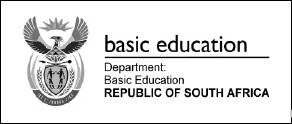 JAARLIKSE NASIONALE ASSESSERINGGRAAD 6AFRIKAANS HUISTAALMODELVRAE TOETS 2012TOTAAL:  50Lees die onderstaande leesstuk en beantwoord die vrae wat volg.1.Omkring die letter wat voor die regte antwoord staan.Die leestuk handel oor  ___________________.ABCDdie probleme van lees.die belangrikheid van lees.die genot van lees.die vaardigheid van lees.(1)2.2.1Beantwoord die volgende vrae :Onderstreep die korrekte opsie.`n Kind wat lees (is briljant/het selfvertroue /is stel stadig/is stel kalm)(1)2.2Omkring die mees belangrikste opsie om die volgende sin te voltooi:Kinders met leesprobleme vind dit________________ABCDpynlik.genotvol.leersaam.interessant.(1)2.3Omkring die korrekte opsie.Kinders met leesprobleme ___________________.ABCDvind biblioteke interessant.voel verleë.skryf goeie tekste.is flink met die internet vaardighede.(1)3.Voltooi die onderstaande sin deur die korrekte woord vanaf die teks in te vul. Kinders met `n geskiedenis van dwelm  ____________________ , sukkel om te leer__________________.(2)4.1Omkring die opsie wat NIE korrek is NIE.Die artikel is geskryf in formele taal omdat dit _______________.ABCDnie in volsinne geskryf is nie.in volsinne geskryf is.  die korrekte leestekens het.die korrekte spelling het. (1)4.2Onderstreep die korrekte opsie.“Wow!” is `n voorbeeld van `n (vraag/stelling/uitroep/instruksie).(1)5.1Omkring die korrekte beeldspraak wat die onderstaande voorbeeld die beste beskryf.“Lekker lees lewer lekker kinders”ABCDVergelykingMetafoorAlliterasiePersonifikasie (1)5.2Onderstreep die korrekte woord.“Leer om te lees vir genot is soos kos vir liggaam en siel.” Is `n voorbeeld van `n __________________(vergelyking/vraagteken/alliterasie/personifikasie). (1)
Maks. temp.
Min. temp.
Wind
Windrigting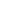 Kanse vir reën
Reën in mm
Maandag
10-09-2012
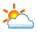 26 km/h

30%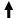 Dinsdag
11-09-2012
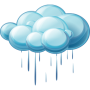 33 km/h

80%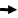 Woensdag
12-09-2012
43 km/h

90%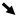 Donderdag
13-09-2012
45 km/h

25%Vrydag
14-09-2012
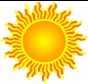 24 km/h

0%6. Bestudeer die onderstaande weerkaart en beantwoord vraag 6 en 7.6.1Watter dag van die week sal moontlik die warmste wees?______________________________(1)6.2Vul die ontbrekende woord in.Temperatuur word gemeet in grade (°) _____________________.(1)7.1Wat word deur die pyltjies op die weerkaart voorgestel?_________________________________________(1)7.2.Is die volgende stelling WAAR of ONWAAR? Gedeeltelike bewolkte weer word deur die volgende simbool voorgestel(1)Lees die onderstaande tydskrifartikel en beantwoord vraag 8 en 13.8.Omkring die korrekte opsie.In bostaande artikel kry ons inligting oor__________________.ABCDhoe asma ontwikkel word.hoe diere ons kan benadeel.hoe tegnologie ons kan help.hoe diere goed vir ons kan wees.(1)9.1Is die volgende stelling WAAR of ONWAAR?Daar is meer voordele as nadele as jy `n troeteldier aanhou _______________________.(1)9.2Vul die korrekte antwoord in.Diere wat met hulle eienaars `n _____________________het, verlaag stres en verskaf geluk.(1)9.3Watter voordele kry ouer mense wat troeteldiere aanhou, van versekeringsmaatskappye ?________________________________________(1)10.1Verskaf `n byvoeglike naamwoord uit die teks vir:  “herhaaldelik,telkens,dikwels” __________________________________(1)10.2Verskaf een woord uit die teks vir “huidige”.__________________________________(1)11.1Omkring die antwoord wat NIE korrek is NIE.Troeteldiere kan jou gesondheid bevoordeel deur __________________.ABCDvermindering van die grieprisiko`s.leer kinders om verantwoordelikheid te aanvaar.motiveer geluk.motiveer eienaars om te oefen.(1)11.2Onderstreep die korrekte antwoord om die sinne te voltooi. Plante is goed vir mense omdat (dit lekker ruik/die lug suiwer/fiksheid bevorder).(1)11.3Omkring die korrekte opsie:Die ideale troeteldier het `n verhouding met ________________.(1)ABCDmense.vetsug.fiksheid.ouer.(1)12.Skryf `n kort storie van 60-80 woorde oor `n troeteldier wat jy het of graag sou wou hê._________________________________________________________________________________________________________________________________________________________________________________________________________________________________________________________________________________________________________________________________________________________________________________________________________________________________________________________________________________________________________________________________________________________________________________________________________________________________________________________________________________________________________________________________________________________________________________________________________________________________________________________________________________________________________________________________________________________________________________________________________________________________________________________________________________________________________________________________________________________________________________________________________________________________________________________________________________________________________________________________________________________________________________________________________________________________________________________________________(6)13.1Nuwe woorde kan gevorm word deur `n agtervoegsel by die stamwoord te voeg.  Voeg `n agtervoegsel by “asem” wat beteken dat `n persoon sonder asem is.  Skryf die agtervoegsel op die onderstaande lyn. _________________________(1)13.2Skryf `n stamwoord van `n woord wat op `n agtervoegsel eindig, en beteken dat jy nie bang is nie. ____________________(1)14.Skryf die volgende sin in die verlede tyd.Troeteldiere leer kinders verantwoordelikhede en bevorder gesondheid.________________________________________________________________________________________________________________________________(2)15.Voltooi die volgende sin deur `n gepaste frase aan die einde van die sin te voeg.Voordat jy `n troeteldier ..._____________________________________________________________(1)16.Skryf  die onderstaande sin oor deur die korrekte leestekens in te vul.Ekt `n hond en hy is baie fiks______________________________________________________________(2)17.Verander die onderstaande sin na die passiewe vorm.(Bedrywende vorm)Die verslaggewer skryf `n storie._______________________________________________________________(2)Bestudeer die onderstaande weerkaart.  Gebruik die data om vraag 18 en 19 te beantwoord.18.Teken `n kolomgrafiek op die onderstaande templaat wat die maksimum temperatuur vir die dae van die week insluit.  Die eerste een is vir jou gedoen.(4)19.Stem jy SAAM of NIE SAAM NIE met die onderstaande stelling.  Gee `n rede vir jou antwoord.`n Weerkaart dui die stabiele weerpatroon van `n plek aan.______________________________________________________________________________________________________________________(2)20.Voltooi die dialoog van 10 sinne.  Jy en jou vriend wil buite gaan speel terwyl daar `n donderstorm woed.  Daar is verskriklike weerligstrale wat buite gesien kan word.  Ek: Dit reën katte en honde buite. Wat is die rede hoekom jy buite toe wil gaan.Vriend/Vriendin:______________________________________________________________________________________________________________________________________________________________________________________________________________________________________________________________________________________________________________________________________________________________________________________________________________________________________________________________________________________________________________________________________________________________________________________________________________________________________________________________________________________________________________________________________________________________________________________________________________________________________________________________________________________________________________________________________________________________________________________________________________________________________________________________________________________________________________________________________________________________________________________________________________________________________________________________________________________________________________________________________________________________________________________________________________________________(6)